VIGILANZA SUGLI ENTI COOPERATIVI AI SENSI DEL D.LGS.  2 AGOSTO 2002 N. 220 DIFFIDA (conforme al modello approvato con D.M.23/02/2015 del Ministero dello Sviluppo Economico)							Sig. _______________________________         Oggetto: Revisione alla Società Cooperativa____________________con sede in______________ N. Iscrizione Albo Cooperative:___________     Codice Fiscale___________ Matricola _________              Il sottoscritto revisore __________________, incaricato di effettuare la revisione alla Società cooperativa indicata in oggetto, di cui Ella è il legale rappresentante, ha completato:[] la revisione – Sezione Rilevazione[] il supplemento di revisione/accertamento                                       	Al termine delle verifiche, sono state evidenziate nel verbale le seguenti irregolarità:______________________;______________________;etc.______________________, in relazione alle quali si irroga formale Diffida perché siano eliminate entro il termine di _____   giorni dal ricevimento della presente.	Si preannuncia che, alla scadenza del citato termine, lo scrivente procederà a completare la revisione compilando la Sezione Accertamento del verbale, al fine di verificare se siano state eliminate le irregolarità oggetto della presente diffida.Pertanto, si  invita la S.V. a  tenere  a  disposizione  per  il  giorno_______, alle ore ______, presso__________________________, tutta la documentazione necessaria  per le verifiche del caso, significando che, ove necessario, lo scrivente potrà essere contattato al seguente numero telefonico____________________          Si informa che, in difetto, sarà proposta l’adozione dei provvedimenti previsti dalle leggi.Si ricorda che, agli enti cooperativi che senza giustificato motivo non ottemperano entro il termine prescritto, anche parzialmente alla diffida impartita in sede di vigilanza, salva l'applicazione di ulteriori sanzioni, è irrogata la sanzione amministrativa di cui ai commi 5 bis e 5 ter dell'art. 12 del D.Lgs. 	 n. 220/2002  e successive modificazioni ed integrazioni. Data, _______________                                       Per ricevuta il Rappresentante dell’ente                                                              Il Revisore________________________________                                                ______________________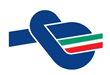 A.G.C.I.A.G.C.I.A.G.C.I.ASSOCIAZIONE GENERALE COOPERATIVE ITALIANEASSOCIAZIONE GENERALE COOPERATIVE ITALIANEASSOCIAZIONE GENERALE COOPERATIVE ITALIANEASSOCIAZIONE GENERALE COOPERATIVE ITALIANEASSOCIAZIONE GENERALE COOPERATIVE ITALIANEASSOCIAZIONE GENERALE COOPERATIVE ITALIANEASSOCIAZIONE GENERALE COOPERATIVE ITALIANEAssociazione nazionale di rappresentanza, assistenza, tutela e revisione del mondo cooperativo. Riconosciuta giuridicamente con D.M. n. 1135 del Ministero del Lavoro e della Previdenza Sociale del 14/12/1961 G.U. n. 48 del 22-11-1962 ai sensi del D.L.C.P.S. 14-12-1947 n. 1577Associazione nazionale di rappresentanza, assistenza, tutela e revisione del mondo cooperativo. Riconosciuta giuridicamente con D.M. n. 1135 del Ministero del Lavoro e della Previdenza Sociale del 14/12/1961 G.U. n. 48 del 22-11-1962 ai sensi del D.L.C.P.S. 14-12-1947 n. 1577Associazione nazionale di rappresentanza, assistenza, tutela e revisione del mondo cooperativo. Riconosciuta giuridicamente con D.M. n. 1135 del Ministero del Lavoro e della Previdenza Sociale del 14/12/1961 G.U. n. 48 del 22-11-1962 ai sensi del D.L.C.P.S. 14-12-1947 n. 1577Associazione nazionale di rappresentanza, assistenza, tutela e revisione del mondo cooperativo. Riconosciuta giuridicamente con D.M. n. 1135 del Ministero del Lavoro e della Previdenza Sociale del 14/12/1961 G.U. n. 48 del 22-11-1962 ai sensi del D.L.C.P.S. 14-12-1947 n. 1577Associazione nazionale di rappresentanza, assistenza, tutela e revisione del mondo cooperativo. Riconosciuta giuridicamente con D.M. n. 1135 del Ministero del Lavoro e della Previdenza Sociale del 14/12/1961 G.U. n. 48 del 22-11-1962 ai sensi del D.L.C.P.S. 14-12-1947 n. 1577Associazione nazionale di rappresentanza, assistenza, tutela e revisione del mondo cooperativo. Riconosciuta giuridicamente con D.M. n. 1135 del Ministero del Lavoro e della Previdenza Sociale del 14/12/1961 G.U. n. 48 del 22-11-1962 ai sensi del D.L.C.P.S. 14-12-1947 n. 1577Associazione nazionale di rappresentanza, assistenza, tutela e revisione del mondo cooperativo. Riconosciuta giuridicamente con D.M. n. 1135 del Ministero del Lavoro e della Previdenza Sociale del 14/12/1961 G.U. n. 48 del 22-11-1962 ai sensi del D.L.C.P.S. 14-12-1947 n. 1577